DEKANLIK MAKAMINAAşağıda yer alan görev için, belirtilen gün ve tarihlerde görevlendirilmem hususunda gereğini arz ederim.  …../……/20…..           								                                              İmza                                                     							             Ad-SoyadıEKİ:	(   ) 1. Kabul yazısı / Etkinlik programı(   ) 2. Davet mektubu / E-mail(   ) 3. Diğer: ……………………………………………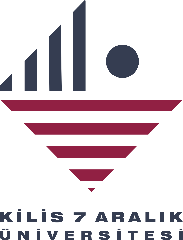 T.C.KİLİS 7 ARALIK ÜNİVERSİTESİUYGULAMALI BİLİMLER FAKÜLTESİ DEKANLIĞIGörevlendirme Talebinde Bulunan(   ) Öğretim Elemanı(   ) Öğretim Elemanı(   ) Öğretim Elemanı(   ) Öğretim Elemanı(   ) Öğrenci       Öğrenci No:……………………(   ) Öğrenci       Öğrenci No:……………………(   ) Öğrenci       Öğrenci No:……………………Bölümü(   ) Sigortacılık ve Aktüerya Bilimleri(   ) Sigortacılık ve Aktüerya Bilimleri(   ) Sigortacılık ve Aktüerya Bilimleri(   ) Sigortacılık ve Aktüerya Bilimleri(   )  1.Öğretim    /     (   )  2. Öğretim(   )  1.Öğretim    /     (   )  2. Öğretim(   )  1.Öğretim    /     (   )  2. ÖğretimBölümüBölümüBölümüGörev Nedeni(   )Kongre(   )Kongre(   )Konferans(   )Sempozyum(   )Sempozyum(   )Araştırma(   )Diğer*Görevi1. (    ) “…………………………………………………………………………………………………………………………………………………………………………………………………………………….……………………………………………………………………………………………………………….”konulu bildiri sunumu yapmak.2.(   ) Kongre/Sempozyuma izleyici olarak katılmak.3.(   ) “……………………………………………………………………………………………………..……………………………………………………………………………………………………………….……………………………………………………………………………………………………………….”konusunda araştırma yapmak.*4.(   ) “…………………………………………………………………………………………………..……………………………………………………………………………………………………………….……………………………………………………………………………………………………………….”konusunda görevlendirilmek.1. (    ) “…………………………………………………………………………………………………………………………………………………………………………………………………………………….……………………………………………………………………………………………………………….”konulu bildiri sunumu yapmak.2.(   ) Kongre/Sempozyuma izleyici olarak katılmak.3.(   ) “……………………………………………………………………………………………………..……………………………………………………………………………………………………………….……………………………………………………………………………………………………………….”konusunda araştırma yapmak.*4.(   ) “…………………………………………………………………………………………………..……………………………………………………………………………………………………………….……………………………………………………………………………………………………………….”konusunda görevlendirilmek.1. (    ) “…………………………………………………………………………………………………………………………………………………………………………………………………………………….……………………………………………………………………………………………………………….”konulu bildiri sunumu yapmak.2.(   ) Kongre/Sempozyuma izleyici olarak katılmak.3.(   ) “……………………………………………………………………………………………………..……………………………………………………………………………………………………………….……………………………………………………………………………………………………………….”konusunda araştırma yapmak.*4.(   ) “…………………………………………………………………………………………………..……………………………………………………………………………………………………………….……………………………………………………………………………………………………………….”konusunda görevlendirilmek.1. (    ) “…………………………………………………………………………………………………………………………………………………………………………………………………………………….……………………………………………………………………………………………………………….”konulu bildiri sunumu yapmak.2.(   ) Kongre/Sempozyuma izleyici olarak katılmak.3.(   ) “……………………………………………………………………………………………………..……………………………………………………………………………………………………………….……………………………………………………………………………………………………………….”konusunda araştırma yapmak.*4.(   ) “…………………………………………………………………………………………………..……………………………………………………………………………………………………………….……………………………………………………………………………………………………………….”konusunda görevlendirilmek.1. (    ) “…………………………………………………………………………………………………………………………………………………………………………………………………………………….……………………………………………………………………………………………………………….”konulu bildiri sunumu yapmak.2.(   ) Kongre/Sempozyuma izleyici olarak katılmak.3.(   ) “……………………………………………………………………………………………………..……………………………………………………………………………………………………………….……………………………………………………………………………………………………………….”konusunda araştırma yapmak.*4.(   ) “…………………………………………………………………………………………………..……………………………………………………………………………………………………………….……………………………………………………………………………………………………………….”konusunda görevlendirilmek.1. (    ) “…………………………………………………………………………………………………………………………………………………………………………………………………………………….……………………………………………………………………………………………………………….”konulu bildiri sunumu yapmak.2.(   ) Kongre/Sempozyuma izleyici olarak katılmak.3.(   ) “……………………………………………………………………………………………………..……………………………………………………………………………………………………………….……………………………………………………………………………………………………………….”konusunda araştırma yapmak.*4.(   ) “…………………………………………………………………………………………………..……………………………………………………………………………………………………………….……………………………………………………………………………………………………………….”konusunda görevlendirilmek.1. (    ) “…………………………………………………………………………………………………………………………………………………………………………………………………………………….……………………………………………………………………………………………………………….”konulu bildiri sunumu yapmak.2.(   ) Kongre/Sempozyuma izleyici olarak katılmak.3.(   ) “……………………………………………………………………………………………………..……………………………………………………………………………………………………………….……………………………………………………………………………………………………………….”konusunda araştırma yapmak.*4.(   ) “…………………………………………………………………………………………………..……………………………………………………………………………………………………………….……………………………………………………………………………………………………………….”konusunda görevlendirilmek.Görevlendirilme ŞekliGörevlendirilme Şekli(    ) Yolluklu ve yevmiyeli       (    ) Yolluksuz ve yevmiyesiz(    ) Yolluklu ve yevmiyeli       (    ) Yolluksuz ve yevmiyesiz(    ) Yolluklu ve yevmiyeli       (    ) Yolluksuz ve yevmiyesiz(    ) Yolluklu ve yevmiyeli       (    ) Yolluksuz ve yevmiyesiz(    ) Yolluklu ve yevmiyeli       (    ) Yolluksuz ve yevmiyesiz(    ) Yolluklu ve yevmiyeli       (    ) Yolluksuz ve yevmiyesizGörevlendirilme SüresiGörevlendirilme Süresi……  gün……  gün……  gün……  gün……  gün……  günGörevlendirilme TarihiGörevlendirilme Tarihi.…./…../20….    -    .…./…../20….     tarihleri arasında.…./…../20….    -    .…./…../20….     tarihleri arasında.…./…../20….    -    .…./…../20….     tarihleri arasında.…./…../20….    -    .…./…../20….     tarihleri arasında.…./…../20….    -    .…./…../20….     tarihleri arasında.…./…../20….    -    .…./…../20….     tarihleri arasındaGörev Yeri ve KuruluşuGörev Yeri ve Kuruluşu(  ) Yurtiçi  :  ……………………………………………………………………………………….(  ) Yurtdışı: ………………………………………………………………………………………..(  ) Yurtiçi  :  ……………………………………………………………………………………….(  ) Yurtdışı: ………………………………………………………………………………………..(  ) Yurtiçi  :  ……………………………………………………………………………………….(  ) Yurtdışı: ………………………………………………………………………………………..(  ) Yurtiçi  :  ……………………………………………………………………………………….(  ) Yurtdışı: ………………………………………………………………………………………..(  ) Yurtiçi  :  ……………………………………………………………………………………….(  ) Yurtdışı: ………………………………………………………………………………………..(  ) Yurtiçi  :  ……………………………………………………………………………………….(  ) Yurtdışı: ………………………………………………………………………………………..Uygundur. Dekanlık Makamına arz ederim.                  Bölüm Başkanı (İmza)     Yönetim Kurulunda Görüşülmesi Uygundur.                                 Dekan (İmza)